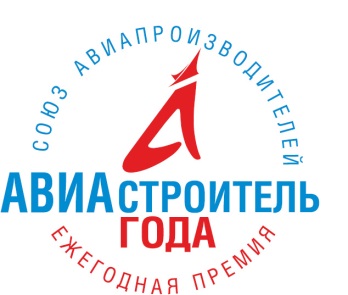 Бюллетень голосованияв номинации «За успехи в создании систем и агрегатов для авиастроения» Эксперт выбирает четыре работы из всех участвующих в номинации и указывает порядковый номер работы и исполнителя.При заполнении бюллетеня эксперт имеет право не присуждать первое место (победитель).Примечание: Конкурсные работы размещены: по ссылке  https://yadi.sk/d/ZphsCGFbTlmNegи на сайте Союза авиапроизводителей России www.aviationunion.ru на странице Конкурса «Авиастроитель года» по итогам 2018 года, в разделе «Информация об участниках (конкурсные работы)». Член Экспертного совета: Подпись:Дата: Порядковый номерНазвание работыИсполнитель1.Насос регулятор НР-2500 для вертолетного двигателя ВК-2500П/ПСАО "ОДК-СТАР" (г. Пермь)2.Электроприводной управляемый насос переменной производительностиНПП "Темп" имени Ф. Короткова" (г. Москва)3.Внешняя маслосистема главного редуктораАО "МВЗ имени М.Л. Миля"(г. Люберцы)4.Разработка, изготовление и испытания электротехнических агрегатов для российского перспективного авиационного турбовентиляторного авиадвигателя ПД-14АО "Электропривод" (г. Киров)5.Изготовление НОАО "Гидромаш" стойки носовой опоры шасси для модернизированного самолета L-410UVP-E20-P с базированием его на грунтовых ВВПНОАО "Гидромаш" (г. Нижний Новгород)6.Разработка и сертификация реверсивного устройства двигателя ПД-14АО "ОДК-Авиадвигатель" (г. Пермь)7.Разработка системы кондиционирования воздуха самолета Ил-114-300 с применением воздуховодов из неметаллических материалов отечественного производстваФГУП "ВИАМ" (г. Москва)8.Разработка и изготовление стендового оборудования для испытаний серийной продукции и продукции по импортозамещениюАО "Машиностроительное производственное объединение имени И. Румянцева" (г. Москва)9.Система обогрева пассажирской кабины для вариантов вертолета Ми-38Авторский коллектив (Драгункин Д.А., Нечаева И.С., Никитин В.В., Шейко В.А., Латышев А.А.) (АО "МВЗ им. М.Л. Миля, г. Люберцы)10.Разработка агрегатов авариестойкой топливной системы (АСТС) для вертолетной техники, в том числе: разрывной фитинг, дренажный клапан, авариестойкий клапан слива, пламепреградитель, электроприводной клапан слива АСТС, агрегаты заправки с гидравлической отсечкой, электроприводные перекрывные краныФГБОУ ВО "Московский авиационный институт" (г. Москва)11.Разработка генератора ГСР-40 НЧ для самолета Ил-112ВАО "Уфимское агрегатное производственное объединение" (г. Уфа)12.Разработка аварийно-спасательного плота для самолетной и вертолетной техникиАО "Технодинамика" (г. Москва)13.Разработка генератора давления малогабаритного цифрового для измерения и автоматического ввода в объект контроля стимулирующих сигналов давлений при наземном контроле аэрометрических комплексов, систем, приборов в лабораторных и полевых условияхАО "УКБП" (г. Ульяновск)Порядковый номер работыНазвание организации или ФИО номинантаЗанятое место1 место2 место3 место4 место